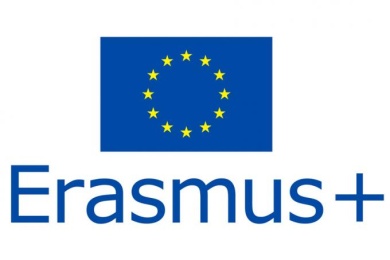 Formularz zgłoszeniowy udziału 
w projekcie „Praktyka czyni mistrza”Projekt Erasmus+ o numerze 2019-1-PL01-KA101-062012 i tytule „Praktyka czyni mistrza” realizowany przy wsparciu finansowym Komisji Europejskiej w ramach akcji MOBILNOŚĆ KADRY EDUKACJIJ SZKOLNEJ PROGRAMU ERASMUS+.1. Imię i nazwisko ………………………………………………………………………………………… 2. Data urodzenia ………………………………………………………………………………………… 3. Adres zameldowania ………………………………………………………………………………………… 4. Stanowisko …………………………………………………………………………………………5. Numer telefonu kontaktowego ………………………………………………………………………………………… 6. Adres e-mail ………………………………………………………………………………………… 7. Stopień znajomości języka angielskiego: a) podstawowy, b) średniozaawansowany, c) zaawansowany 